附件：4通知联络群（扫描二维码进群接收通知）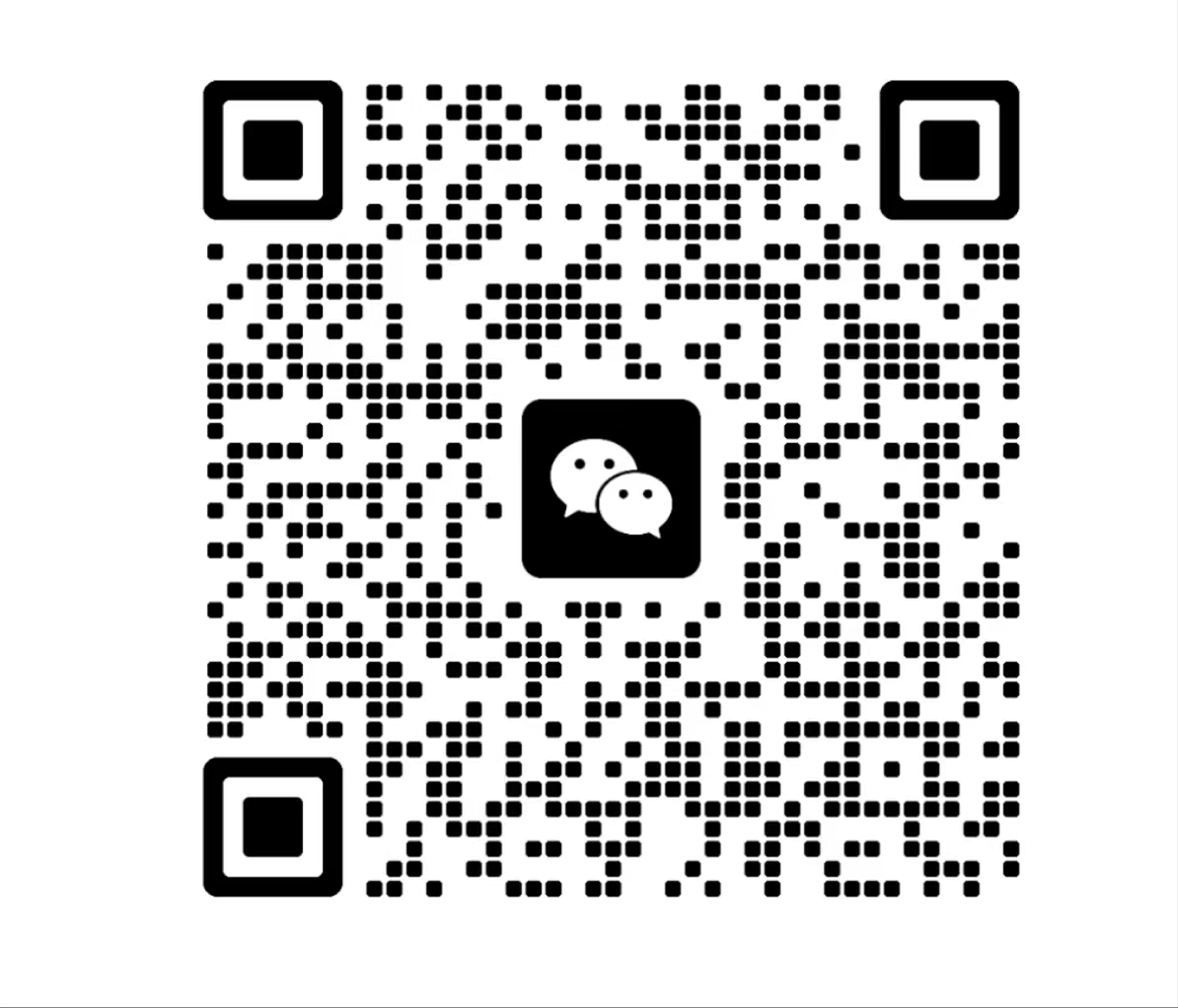 